Opracowała: Alina PawelecDane kontaktowe: tel. 508107535e-mail: alapawelec@wp.plZajęcia rozwijające komunikowanie sięklasa V, VI SP uz
„Czym podróżujemy? Bezpieczne wakacje”data realizacji: 19.06.2020Temat: Czym podróżujemy? Bezpieczne wakacje.Zadania do wykonania:Obejrzyj ilustracje ze stron 141-150 (załącznik nr 1). Opowiedz, co one przedstawiają. Zwróć uwagę na obrazki o bezpiecznych wakacjach.Pamiętaj, że zawsze w razie niebezpieczeństwa Twojego lub innych, należy dzwonić pod numer 112 i wzywać pomocy.Wykonane zadania proszę przesłać na maila, na ich podstawię będę wystawiać oceny.Powodzenia!Załącznik nr 1, strona 1: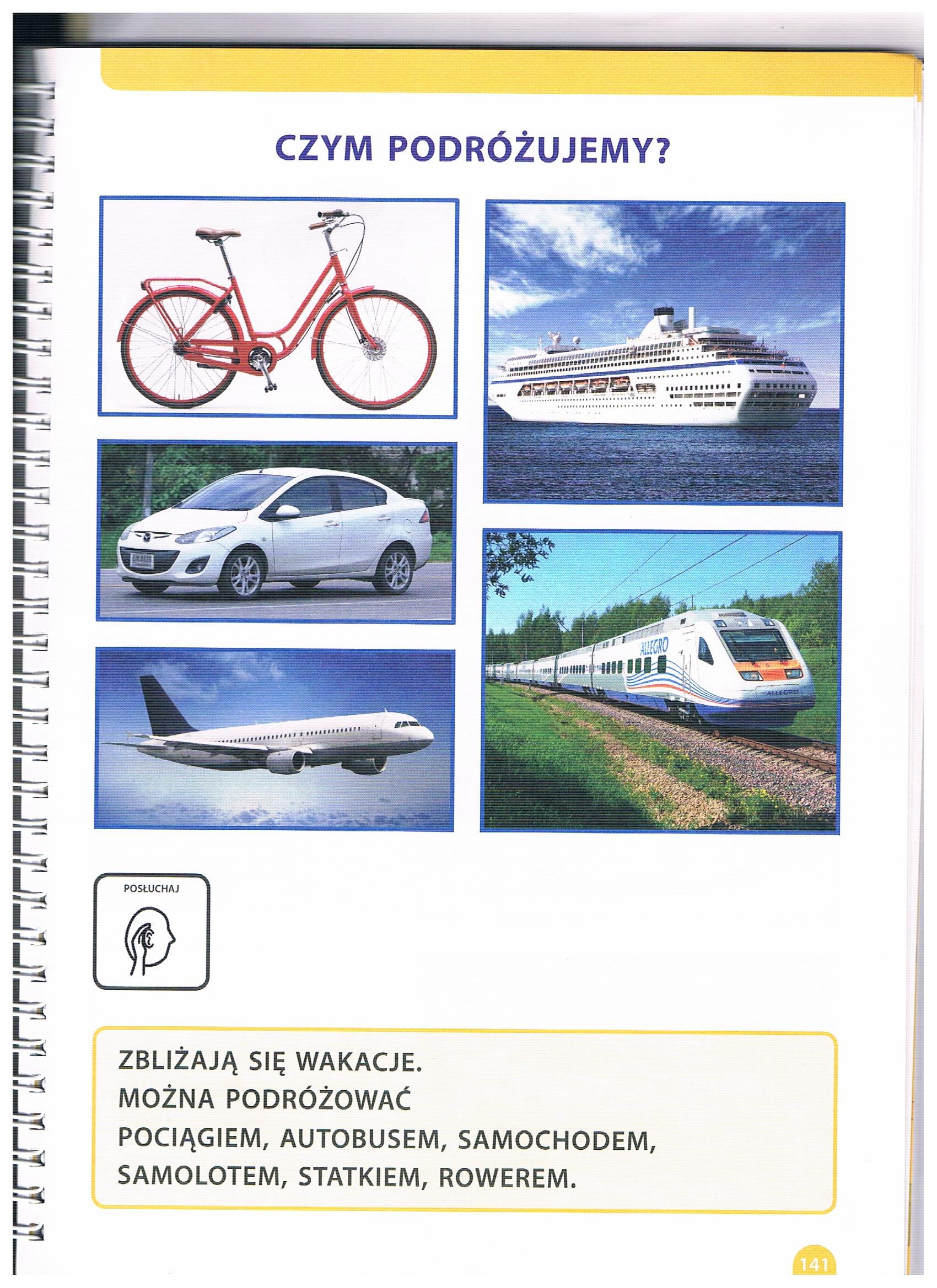 Załącznik nr 1, strona 2: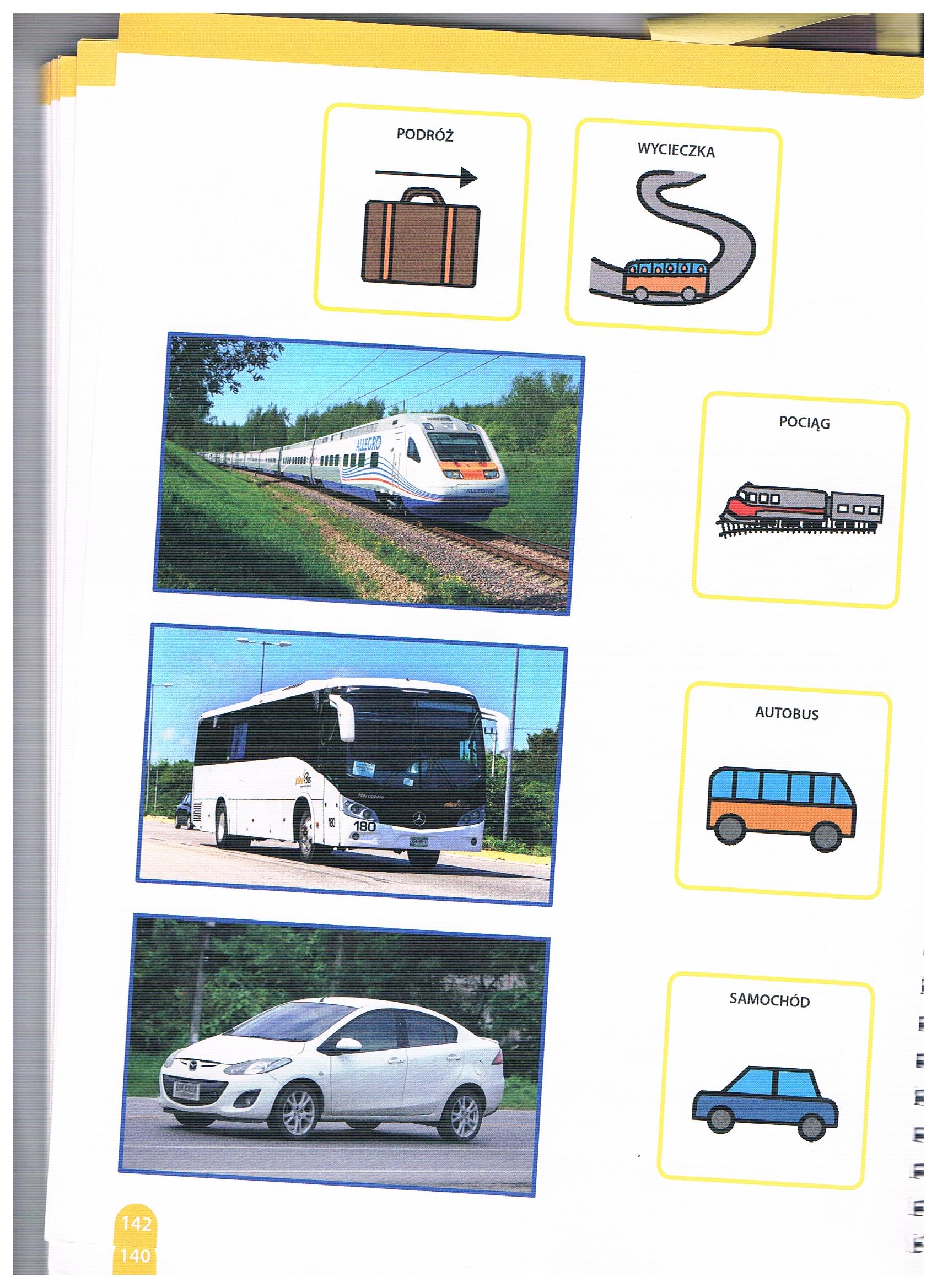 Załącznik nr 1, strona 3: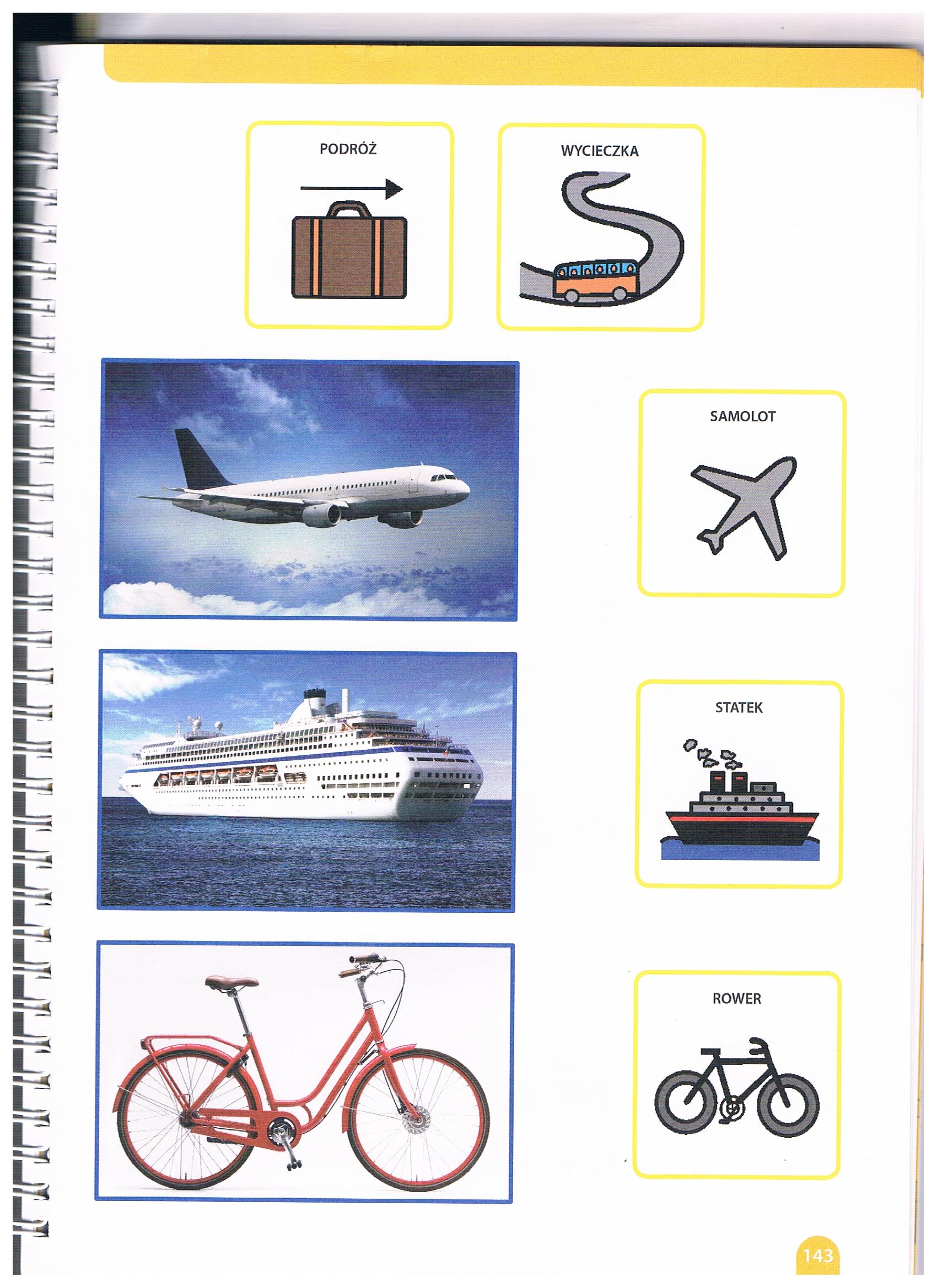 Załącznik nr 1, strona 4: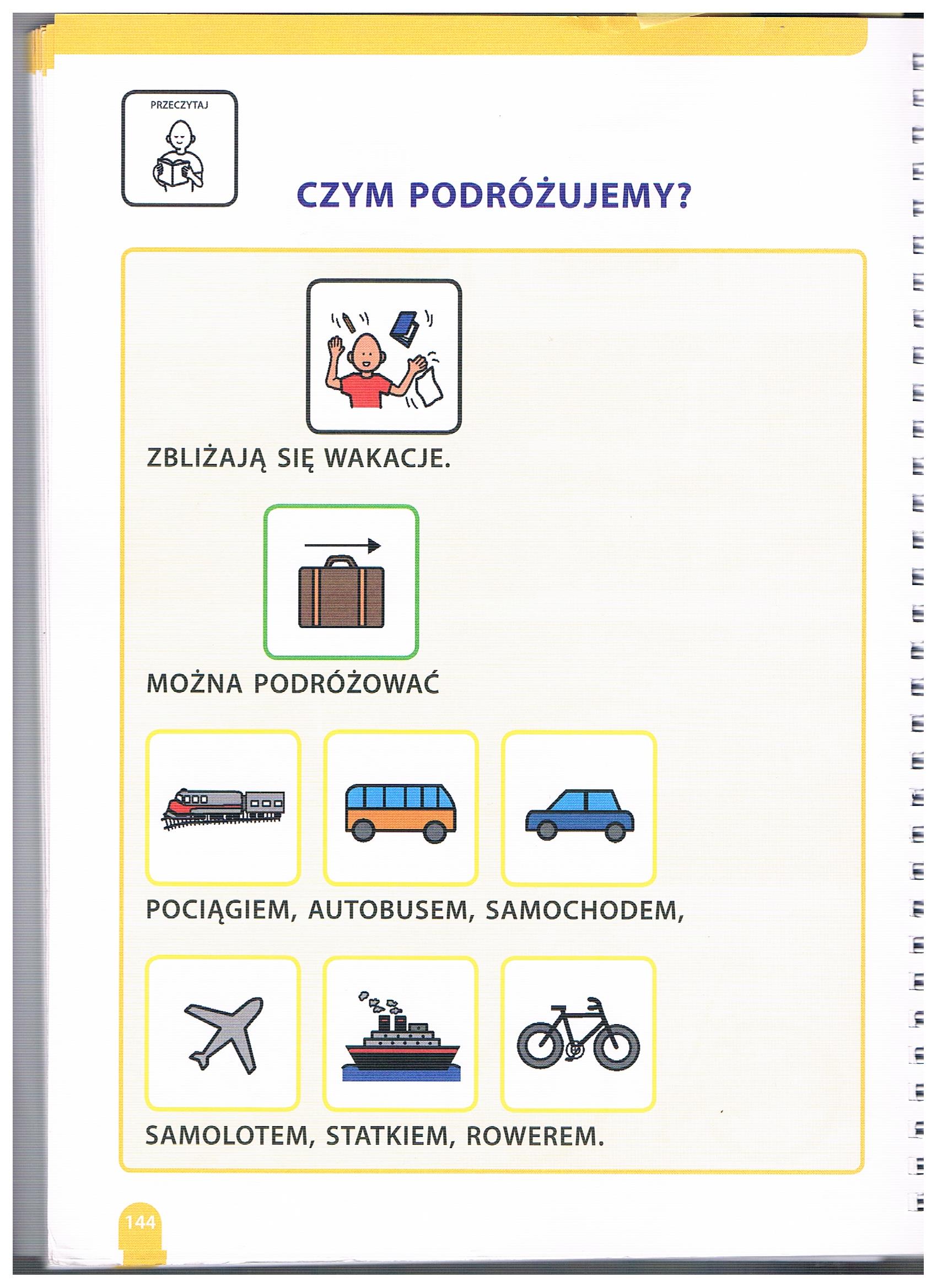 Załącznik nr 1, strona 5: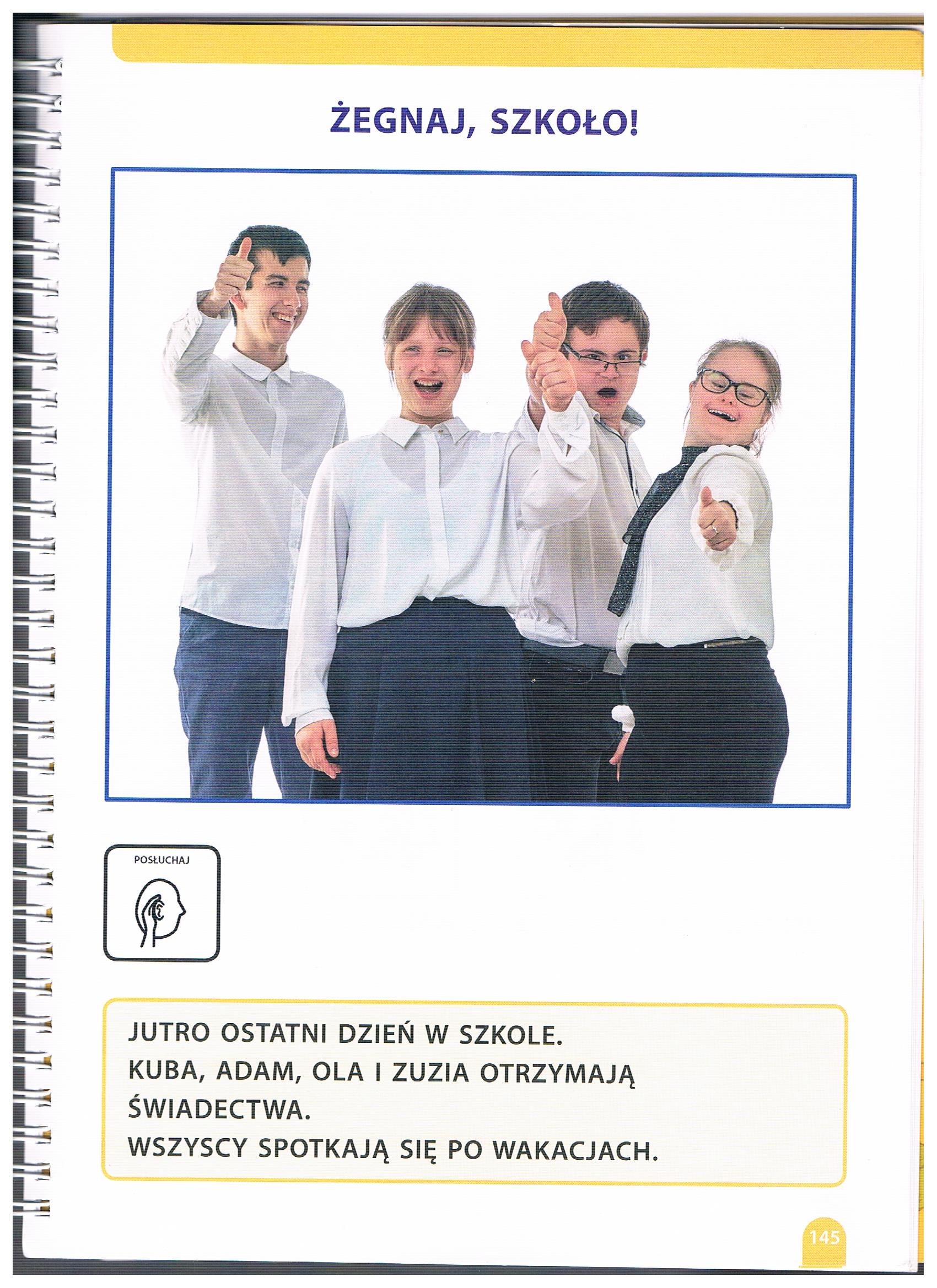 Załącznik nr 1, strona 6: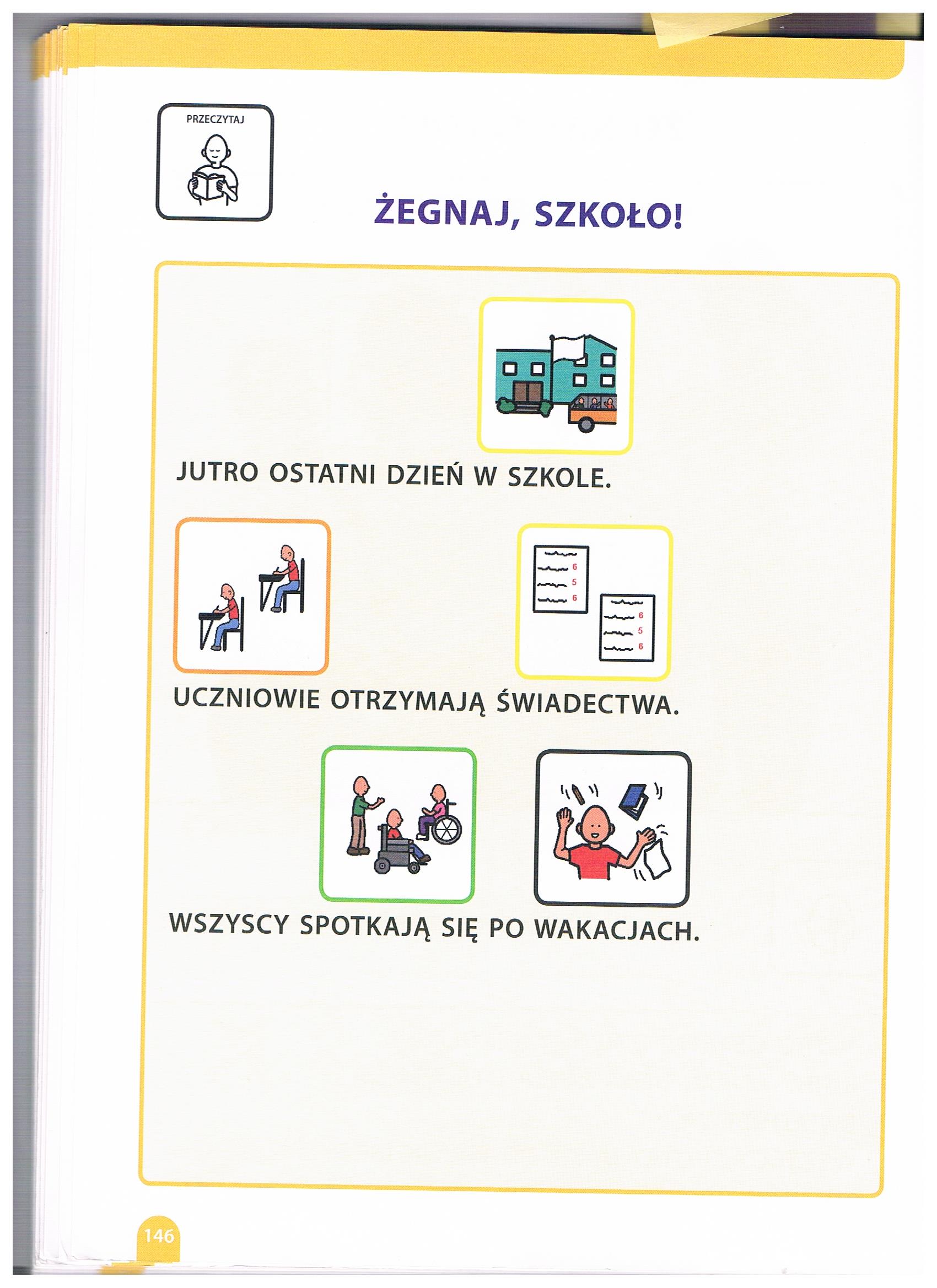 Załącznik nr 1, strona 7: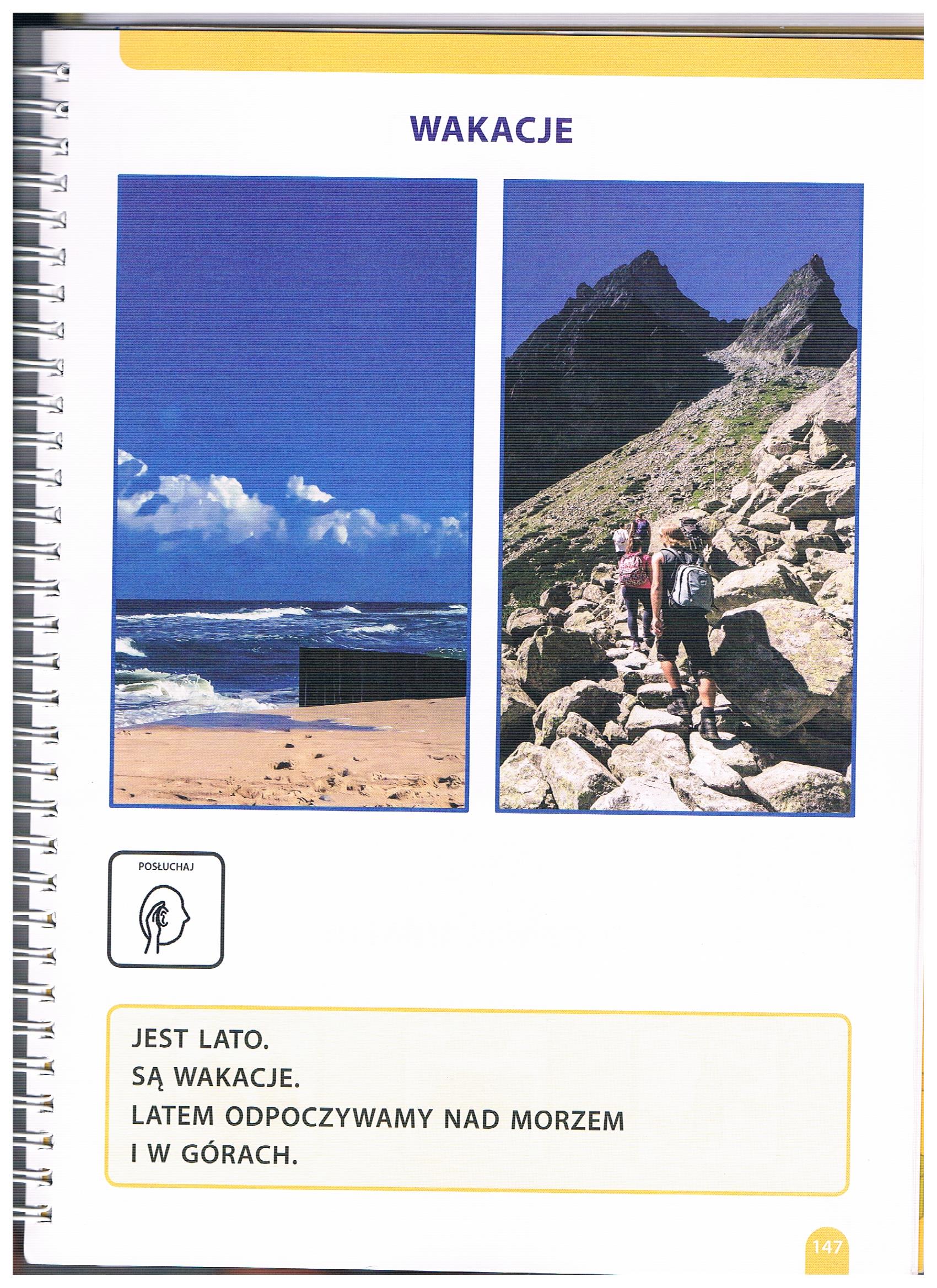 Załącznik nr 1, strona 8: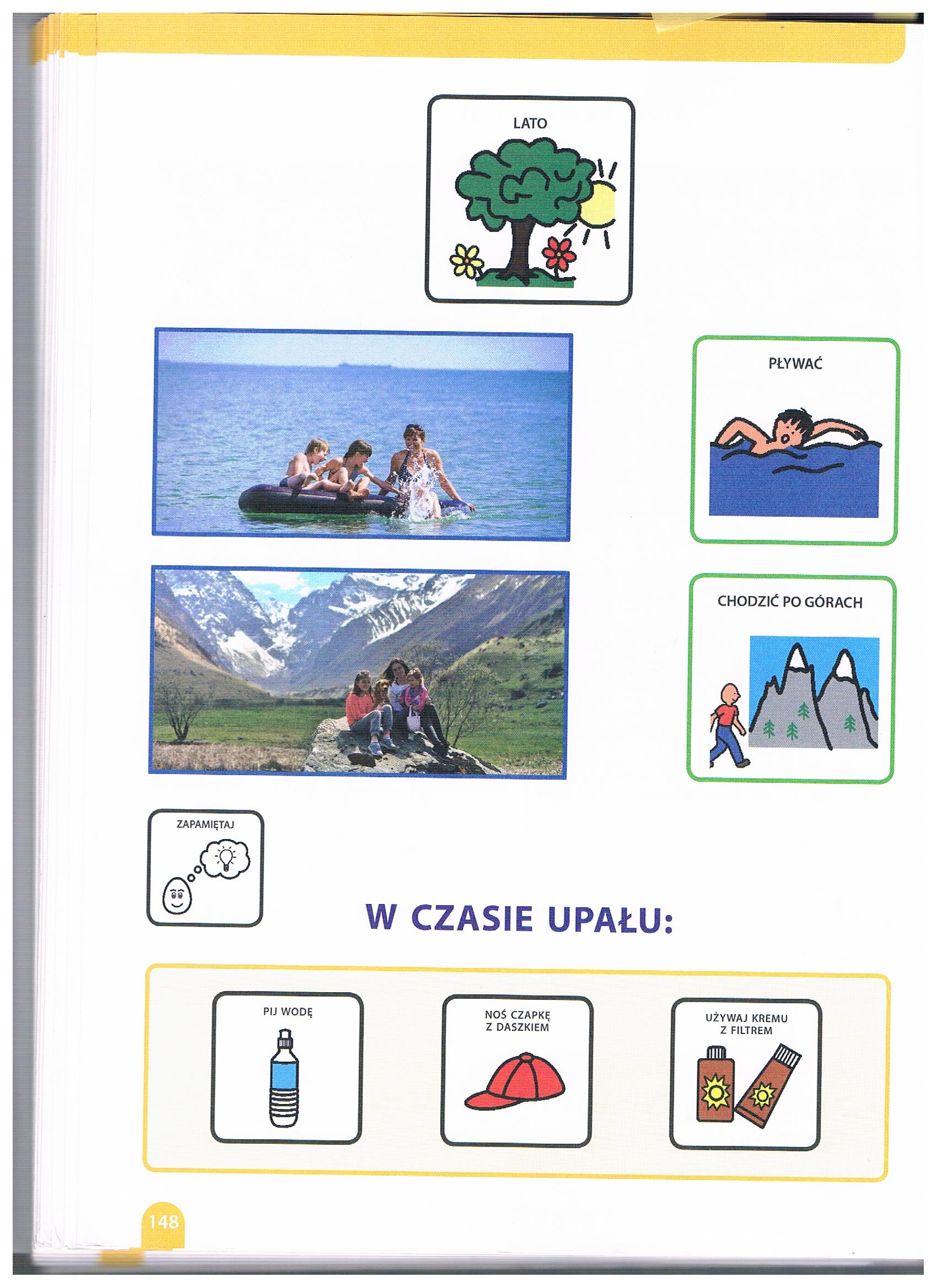 Załącznik nr 1, strona 9: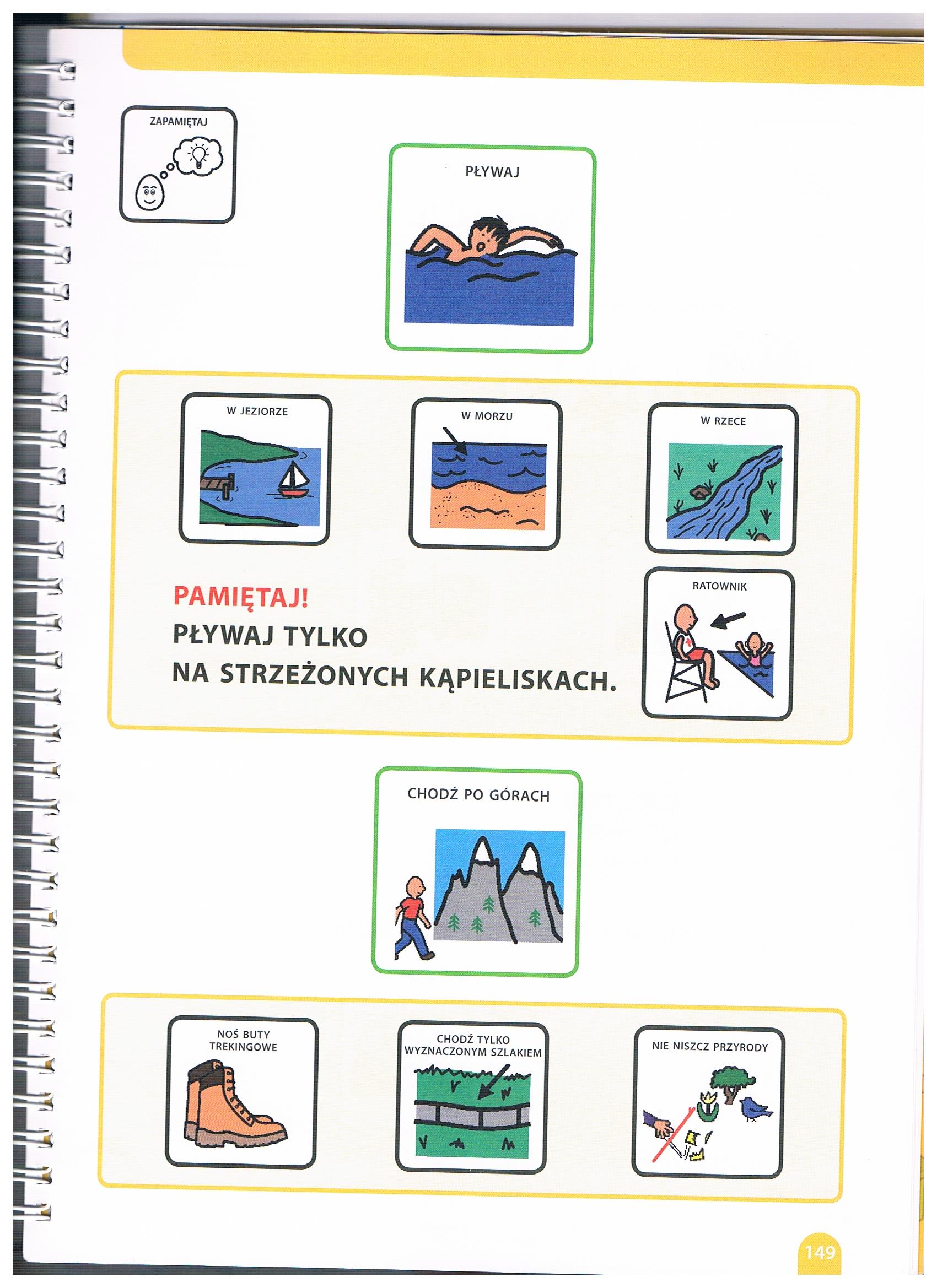 Załącznik nr 1, strona 10: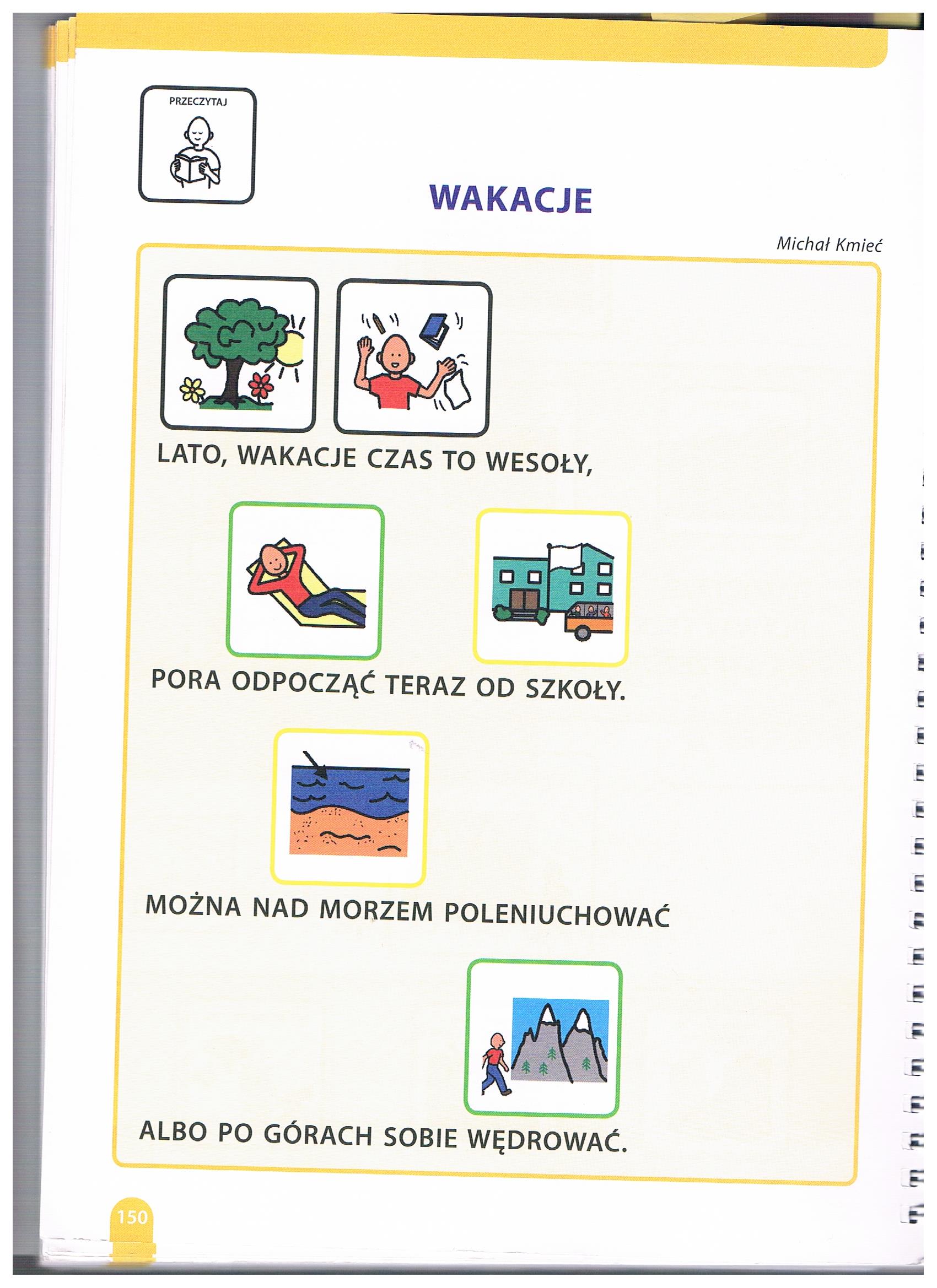 